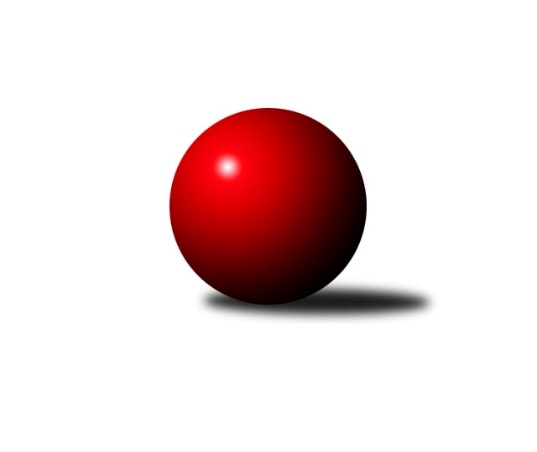 Č.15Ročník 2009/2010	30.4.2024 Krajský přebor OL 2009/2010Statistika 15. kolaTabulka družstev:		družstvo	záp	výh	rem	proh	skore	sety	průměr	body	plné	dorážka	chyby	1.	KKŽ Šternberk ˝A˝	14	11	0	3	140 : 84 	(93.5 : 74.5)	2476	22	1726	750	39.8	2.	Spartak Přerov ˝C˝	14	10	0	4	134 : 90 	(87.5 : 80.5)	2527	20	1726	801	30.9	3.	KK Zábřeh  ˝C˝	14	10	0	4	133 : 91 	(89.5 : 72.5)	2459	20	1709	750	36.6	4.	KK Lipník nad Bečvou ˝A˝	14	9	0	5	141 : 83 	(95.5 : 66.5)	2480	18	1720	760	38.3	5.	TJ Kovohutě Břidličná ˝B˝	14	9	0	5	128 : 96 	(88.5 : 79.5)	2478	18	1716	762	37.2	6.	TJ Horní Benešov ˝C˝	13	7	0	6	114 : 94 	(89.5 : 66.5)	2455	14	1696	759	35.4	7.	KK Šumperk ˝C˝	14	7	0	7	115 : 109 	(84.0 : 84.0)	2458	14	1698	759	38.1	8.	SK Olomouc Sigma MŽ	14	7	0	7	112 : 112 	(83.5 : 84.5)	2474	14	1714	760	36.3	9.	TJ Pozemstav Prostějov	13	6	0	7	97 : 111 	(76.5 : 67.5)	2459	12	1724	734	41.3	10.	TJ Tatran Litovel	14	4	0	10	95 : 129 	(79.0 : 89.0)	2439	8	1695	745	36.6	11.	SKK Jeseník ˝B˝	14	4	0	10	86 : 138 	(74.5 : 93.5)	2388	8	1665	723	40.2	12.	TJ Horní Benešov ˝E˝	14	3	0	11	78 : 146 	(55.5 : 100.5)	2381	6	1657	724	44.2	13.	TJ Sokol Mohelnice	14	3	0	11	67 : 157 	(65.0 : 103.0)	2404	6	1688	716	46.4Tabulka doma:		družstvo	záp	výh	rem	proh	skore	sety	průměr	body	maximum	minimum	1.	KK Lipník nad Bečvou ˝A˝	8	7	0	1	97 : 31 	(61.5 : 28.5)	2414	14	2476	2296	2.	KKŽ Šternberk ˝A˝	8	7	0	1	88 : 40 	(57.0 : 39.0)	2472	14	2533	2427	3.	Spartak Přerov ˝C˝	6	6	0	0	70 : 26 	(43.5 : 28.5)	2600	12	2618	2579	4.	KK Zábřeh  ˝C˝	7	6	0	1	73 : 39 	(49.5 : 34.5)	2529	12	2636	2444	5.	TJ Pozemstav Prostějov	7	6	0	1	71 : 41 	(48.5 : 23.5)	2472	12	2510	2424	6.	SK Olomouc Sigma MŽ	7	5	0	2	70 : 42 	(47.5 : 36.5)	2509	10	2556	2425	7.	TJ Horní Benešov ˝C˝	6	5	0	1	60 : 36 	(43.5 : 28.5)	2523	10	2600	2418	8.	SKK Jeseník ˝B˝	7	4	0	3	62 : 50 	(44.5 : 39.5)	2456	8	2539	2316	9.	KK Šumperk ˝C˝	7	4	0	3	60 : 52 	(42.5 : 41.5)	2592	8	2666	2486	10.	TJ Kovohutě Břidličná ˝B˝	7	4	0	3	56 : 56 	(41.5 : 42.5)	2409	8	2469	2362	11.	TJ Tatran Litovel	6	3	0	3	51 : 45 	(40.5 : 31.5)	2527	6	2559	2473	12.	TJ Sokol Mohelnice	6	3	0	3	46 : 50 	(34.0 : 38.0)	2513	6	2617	2448	13.	TJ Horní Benešov ˝E˝	8	2	0	6	50 : 78 	(39.0 : 57.0)	2427	4	2484	2344Tabulka venku:		družstvo	záp	výh	rem	proh	skore	sety	průměr	body	maximum	minimum	1.	TJ Kovohutě Břidličná ˝B˝	7	5	0	2	72 : 40 	(47.0 : 37.0)	2490	10	2673	2368	2.	KKŽ Šternberk ˝A˝	6	4	0	2	52 : 44 	(36.5 : 35.5)	2477	8	2658	2310	3.	KK Zábřeh  ˝C˝	7	4	0	3	60 : 52 	(40.0 : 38.0)	2449	8	2580	2199	4.	Spartak Přerov ˝C˝	8	4	0	4	64 : 64 	(44.0 : 52.0)	2518	8	2692	2390	5.	KK Šumperk ˝C˝	7	3	0	4	55 : 57 	(41.5 : 42.5)	2435	6	2586	2202	6.	TJ Horní Benešov ˝C˝	7	2	0	5	54 : 58 	(46.0 : 38.0)	2462	4	2584	2353	7.	KK Lipník nad Bečvou ˝A˝	6	2	0	4	44 : 52 	(34.0 : 38.0)	2491	4	2534	2389	8.	SK Olomouc Sigma MŽ	7	2	0	5	42 : 70 	(36.0 : 48.0)	2468	4	2521	2399	9.	TJ Tatran Litovel	8	1	0	7	44 : 84 	(38.5 : 57.5)	2427	2	2515	2352	10.	TJ Horní Benešov ˝E˝	6	1	0	5	28 : 68 	(16.5 : 43.5)	2372	2	2459	2175	11.	TJ Pozemstav Prostějov	6	0	0	6	26 : 70 	(28.0 : 44.0)	2457	0	2568	2319	12.	SKK Jeseník ˝B˝	7	0	0	7	24 : 88 	(30.0 : 54.0)	2379	0	2521	2232	13.	TJ Sokol Mohelnice	8	0	0	8	21 : 107 	(31.0 : 65.0)	2388	0	2631	2271Tabulka podzimní části:		družstvo	záp	výh	rem	proh	skore	sety	průměr	body	doma	venku	1.	Spartak Přerov ˝C˝	12	9	0	3	118 : 74 	(73.5 : 70.5)	2544	18 	5 	0 	0 	4 	0 	3	2.	KKŽ Šternberk ˝A˝	12	9	0	3	118 : 74 	(77.5 : 66.5)	2477	18 	5 	0 	1 	4 	0 	2	3.	KK Zábřeh  ˝C˝	12	9	0	3	118 : 74 	(75.5 : 62.5)	2452	18 	6 	0 	0 	3 	0 	3	4.	TJ Kovohutě Břidličná ˝B˝	12	8	0	4	114 : 78 	(75.5 : 68.5)	2481	16 	3 	0 	3 	5 	0 	1	5.	KK Lipník nad Bečvou ˝A˝	12	7	0	5	116 : 76 	(81.5 : 56.5)	2472	14 	6 	0 	1 	1 	0 	4	6.	KK Šumperk ˝C˝	12	7	0	5	107 : 85 	(75.0 : 69.0)	2473	14 	4 	0 	2 	3 	0 	3	7.	TJ Horní Benešov ˝C˝	12	6	0	6	100 : 92 	(80.5 : 63.5)	2436	12 	5 	0 	1 	1 	0 	5	8.	SK Olomouc Sigma MŽ	12	6	0	6	96 : 96 	(75.5 : 68.5)	2477	12 	4 	0 	1 	2 	0 	5	9.	TJ Pozemstav Prostějov	12	6	0	6	95 : 97 	(71.5 : 60.5)	2466	12 	6 	0 	1 	0 	0 	5	10.	TJ Tatran Litovel	12	4	0	8	85 : 107 	(72.0 : 72.0)	2440	8 	3 	0 	3 	1 	0 	5	11.	SKK Jeseník ˝B˝	12	3	0	9	66 : 126 	(61.5 : 82.5)	2381	6 	3 	0 	3 	0 	0 	6	12.	TJ Horní Benešov ˝E˝	12	2	0	10	60 : 132 	(45.5 : 86.5)	2377	4 	1 	0 	6 	1 	0 	4	13.	TJ Sokol Mohelnice	12	2	0	10	55 : 137 	(53.0 : 91.0)	2406	4 	2 	0 	3 	0 	0 	7Tabulka jarní části:		družstvo	záp	výh	rem	proh	skore	sety	průměr	body	doma	venku	1.	KK Lipník nad Bečvou ˝A˝	2	2	0	0	25 : 7 	(14.0 : 10.0)	2478	4 	1 	0 	0 	1 	0 	0 	2.	KKŽ Šternberk ˝A˝	2	2	0	0	22 : 10 	(16.0 : 8.0)	2451	4 	2 	0 	0 	0 	0 	0 	3.	TJ Horní Benešov ˝C˝	1	1	0	0	14 : 2 	(9.0 : 3.0)	2567	2 	0 	0 	0 	1 	0 	0 	4.	SKK Jeseník ˝B˝	2	1	0	1	20 : 12 	(13.0 : 11.0)	2472	2 	1 	0 	0 	0 	0 	1 	5.	TJ Horní Benešov ˝E˝	2	1	0	1	18 : 14 	(10.0 : 14.0)	2440	2 	1 	0 	0 	0 	0 	1 	6.	Spartak Přerov ˝C˝	2	1	0	1	16 : 16 	(14.0 : 10.0)	2501	2 	1 	0 	0 	0 	0 	1 	7.	SK Olomouc Sigma MŽ	2	1	0	1	16 : 16 	(8.0 : 16.0)	2449	2 	1 	0 	1 	0 	0 	0 	8.	KK Zábřeh  ˝C˝	2	1	0	1	15 : 17 	(14.0 : 10.0)	2483	2 	0 	0 	1 	1 	0 	0 	9.	TJ Kovohutě Břidličná ˝B˝	2	1	0	1	14 : 18 	(13.0 : 11.0)	2460	2 	1 	0 	0 	0 	0 	1 	10.	TJ Sokol Mohelnice	2	1	0	1	12 : 20 	(12.0 : 12.0)	2424	2 	1 	0 	0 	0 	0 	1 	11.	TJ Tatran Litovel	2	0	0	2	10 : 22 	(7.0 : 17.0)	2439	0 	0 	0 	0 	0 	0 	2 	12.	TJ Pozemstav Prostějov	1	0	0	1	2 : 14 	(5.0 : 7.0)	2412	0 	0 	0 	0 	0 	0 	1 	13.	KK Šumperk ˝C˝	2	0	0	2	8 : 24 	(9.0 : 15.0)	2439	0 	0 	0 	1 	0 	0 	1 Zisk bodů pro družstvo:		jméno hráče	družstvo	body	zápasy	v %	dílčí body	sety	v %	1.	Jakub Mokoš 	TJ Tatran Litovel 	22	/	12	(92%)		/		(%)	2.	Jitka Szczyrbová 	KK Lipník nad Bečvou ˝A˝ 	22	/	14	(79%)		/		(%)	3.	Pavel  Ďuriš ml. 	KKŽ Šternberk ˝A˝ 	22	/	14	(79%)		/		(%)	4.	Petr Vácha 	Spartak Přerov ˝C˝ 	22	/	14	(79%)		/		(%)	5.	Zdeněk   Macháček st. 	KK Lipník nad Bečvou ˝A˝ 	20	/	13	(77%)		/		(%)	6.	Zdeněk Macháček ml 	KK Lipník nad Bečvou ˝A˝ 	20	/	14	(71%)		/		(%)	7.	Zdeněk Fiury st. st.	TJ Kovohutě Břidličná ˝B˝ 	18	/	12	(75%)		/		(%)	8.	Miroslav Hyc 	SK Olomouc Sigma MŽ 	18	/	13	(69%)		/		(%)	9.	Rostislav  Cundrla 	SKK Jeseník ˝B˝ 	18	/	13	(69%)		/		(%)	10.	Emil Pick 	KKŽ Šternberk ˝A˝ 	18	/	13	(69%)		/		(%)	11.	Rostislav Petřík 	Spartak Přerov ˝C˝ 	17	/	12	(71%)		/		(%)	12.	Zdeněk Kment 	TJ Horní Benešov ˝C˝ 	16	/	9	(89%)		/		(%)	13.	Jindřich Gavenda 	KKŽ Šternberk ˝A˝ 	16	/	12	(67%)		/		(%)	14.	Petr Otáhal 	TJ Kovohutě Břidličná ˝B˝ 	16	/	13	(62%)		/		(%)	15.	Alexandr Rájoš 	KK Šumperk ˝C˝ 	16	/	13	(62%)		/		(%)	16.	Petr Pick 	KKŽ Šternberk ˝A˝ 	16	/	13	(62%)		/		(%)	17.	Zdeněk Fiury ml. ml.	TJ Kovohutě Břidličná ˝B˝ 	16	/	13	(62%)		/		(%)	18.	Josef Sitta st. 	KK Zábřeh  ˝C˝ 	16	/	14	(57%)		/		(%)	19.	Jaromíra Smejkalová 	SKK Jeseník ˝B˝ 	16	/	14	(57%)		/		(%)	20.	Jiří Malíšek 	SK Olomouc Sigma MŽ 	16	/	14	(57%)		/		(%)	21.	Richard Štětka 	KK Lipník nad Bečvou ˝A˝ 	15	/	14	(54%)		/		(%)	22.	Václav Kovařík 	TJ Pozemstav Prostějov 	14	/	11	(64%)		/		(%)	23.	Milan Vymazal 	KK Šumperk ˝C˝ 	14	/	11	(64%)		/		(%)	24.	Josef Veselý 	TJ Kovohutě Břidličná ˝B˝ 	14	/	11	(64%)		/		(%)	25.	Zdeněk Chmela ml.	TJ Kovohutě Břidličná ˝B˝ 	14	/	12	(58%)		/		(%)	26.	Jan Kolář 	KK Zábřeh  ˝C˝ 	14	/	13	(54%)		/		(%)	27.	Michal Blažek 	TJ Horní Benešov ˝C˝ 	14	/	13	(54%)		/		(%)	28.	Zdeněk Šebesta 	TJ Sokol Mohelnice 	14	/	14	(50%)		/		(%)	29.	Jaromír Martiník 	TJ Horní Benešov ˝E˝ 	13	/	13	(50%)		/		(%)	30.	Jaromír Vondra 	KK Šumperk ˝C˝ 	12	/	7	(86%)		/		(%)	31.	Martin Sedlář 	KK Šumperk ˝C˝ 	12	/	7	(86%)		/		(%)	32.	Petr Rak 	TJ Horní Benešov ˝C˝ 	12	/	7	(86%)		/		(%)	33.	Miroslav Fric 	KK Šumperk ˝C˝ 	12	/	9	(67%)		/		(%)	34.	Jiří Srovnal 	KK Zábřeh  ˝C˝ 	12	/	11	(55%)		/		(%)	35.	Martin Zaoral 	TJ Pozemstav Prostějov 	12	/	12	(50%)		/		(%)	36.	František Baslar 	SK Olomouc Sigma MŽ 	12	/	12	(50%)		/		(%)	37.	Stanislav Feike 	TJ Pozemstav Prostějov 	12	/	12	(50%)		/		(%)	38.	Vilém Zeiner 	KK Lipník nad Bečvou ˝A˝ 	12	/	12	(50%)		/		(%)	39.	Rostislav Pelz 	KK Lipník nad Bečvou ˝A˝ 	12	/	14	(43%)		/		(%)	40.	Petr Malíšek 	SK Olomouc Sigma MŽ 	12	/	14	(43%)		/		(%)	41.	Pavel Jüngling 	SK Olomouc Sigma MŽ 	12	/	14	(43%)		/		(%)	42.	Jaroslav Jílek 	TJ Sokol Mohelnice 	11	/	12	(46%)		/		(%)	43.	Miroslav Sigmund 	TJ Tatran Litovel 	11	/	13	(42%)		/		(%)	44.	Miroslav Adámek 	TJ Pozemstav Prostějov 	10	/	9	(56%)		/		(%)	45.	Michael Dostál 	TJ Horní Benešov ˝C˝ 	10	/	10	(50%)		/		(%)	46.	Jan Stískal 	TJ Pozemstav Prostějov 	10	/	10	(50%)		/		(%)	47.	Luděk Zeman 	TJ Horní Benešov ˝E˝ 	10	/	10	(50%)		/		(%)	48.	Michal Klich 	TJ Horní Benešov ˝C˝ 	10	/	11	(45%)		/		(%)	49.	Petr Dankovič 	TJ Horní Benešov ˝C˝ 	10	/	12	(42%)		/		(%)	50.	Ondřej Machút 	SK Olomouc Sigma MŽ 	10	/	12	(42%)		/		(%)	51.	Rostislav Krejčí 	TJ Sokol Mohelnice 	10	/	14	(36%)		/		(%)	52.	Václav Kupka 	KK Zábřeh  ˝C˝ 	9	/	9	(50%)		/		(%)	53.	Petr Axman 	TJ Tatran Litovel 	8	/	5	(80%)		/		(%)	54.	Jiří Fárek 	SKK Jeseník ˝B˝ 	8	/	7	(57%)		/		(%)	55.	Jiří Kohoutek 	Spartak Přerov ˝C˝ 	8	/	7	(57%)		/		(%)	56.	Robert Kučerka 	TJ Horní Benešov ˝C˝ 	8	/	8	(50%)		/		(%)	57.	Věra Urbášková 	KK Zábřeh  ˝C˝ 	8	/	8	(50%)		/		(%)	58.	Martin Liška 	KK Zábřeh  ˝C˝ 	8	/	8	(50%)		/		(%)	59.	Michal Rašťák 	TJ Horní Benešov ˝E˝ 	8	/	8	(50%)		/		(%)	60.	Miloslav Krchov 	TJ Kovohutě Břidličná ˝B˝ 	8	/	11	(36%)		/		(%)	61.	Eva Křápková 	SKK Jeseník ˝B˝ 	8	/	11	(36%)		/		(%)	62.	Ludvík Vymazal 	TJ Tatran Litovel 	8	/	11	(36%)		/		(%)	63.	Jaromír Janošec 	TJ Tatran Litovel 	8	/	12	(33%)		/		(%)	64.	Michal Symerský 	Spartak Přerov ˝C˝ 	7	/	6	(58%)		/		(%)	65.	Jiří Chytil 	Spartak Přerov ˝C˝ 	6	/	3	(100%)		/		(%)	66.	Jiří Michálek 	KK Zábřeh  ˝C˝ 	6	/	4	(75%)		/		(%)	67.	David Janušík 	Spartak Přerov ˝C˝ 	6	/	4	(75%)		/		(%)	68.	Jaroslav Navrátil 	TJ Tatran Litovel 	6	/	4	(75%)		/		(%)	69.	Stanislav Beňa st.	Spartak Přerov ˝C˝ 	6	/	4	(75%)		/		(%)	70.	Jana Martiníková 	TJ Horní Benešov ˝E˝ 	6	/	5	(60%)		/		(%)	71.	Zdeněk Vojáček 	KKŽ Šternberk ˝A˝ 	6	/	6	(50%)		/		(%)	72.	Ľudovit Kumi 	TJ Sokol Mohelnice 	6	/	7	(43%)		/		(%)	73.	Jiří Vrba 	SKK Jeseník ˝B˝ 	6	/	8	(38%)		/		(%)	74.	Václav Šubert 	KKŽ Šternberk ˝A˝ 	6	/	8	(38%)		/		(%)	75.	Pavel Smejkal 	KKŽ Šternberk ˝A˝ 	6	/	9	(33%)		/		(%)	76.	Karel Kučera 	SKK Jeseník ˝B˝ 	6	/	9	(33%)		/		(%)	77.	Jaromír Rabenseifner 	KK Šumperk ˝C˝ 	6	/	9	(33%)		/		(%)	78.	Josef Suchan 	KK Šumperk ˝C˝ 	6	/	9	(33%)		/		(%)	79.	Vladimír Štrbík 	TJ Kovohutě Břidličná ˝B˝ 	6	/	10	(30%)		/		(%)	80.	Marek Ollinger 	KK Zábřeh  ˝C˝ 	4	/	2	(100%)		/		(%)	81.	Michal Albrecht 	KK Zábřeh  ˝C˝ 	4	/	2	(100%)		/		(%)	82.	Jiří Vrobel 	TJ Tatran Litovel 	4	/	2	(100%)		/		(%)	83.	Dominik Prokop 	KK Zábřeh  ˝C˝ 	4	/	2	(100%)		/		(%)	84.	Jindřich Dankovič 	TJ Horní Benešov ˝C˝ 	4	/	2	(100%)		/		(%)	85.	Iveta Krejčová 	TJ Sokol Mohelnice 	4	/	4	(50%)		/		(%)	86.	Jan Karlík 	Spartak Přerov ˝C˝ 	4	/	4	(50%)		/		(%)	87.	Jaroslav Krejčí 	Spartak Přerov ˝C˝ 	4	/	5	(40%)		/		(%)	88.	Jiří Karafiát 	KK Zábřeh  ˝C˝ 	4	/	5	(40%)		/		(%)	89.	Kamil Kovařík 	TJ Horní Benešov ˝E˝ 	4	/	5	(40%)		/		(%)	90.	Karel Meissel 	TJ Pozemstav Prostějov 	4	/	6	(33%)		/		(%)	91.	David Pospíšil 	KKŽ Šternberk ˝A˝ 	4	/	6	(33%)		/		(%)	92.	Václav Pumprla 	Spartak Přerov ˝C˝ 	4	/	7	(29%)		/		(%)	93.	Jaroslav Ďulík 	TJ Tatran Litovel 	4	/	7	(29%)		/		(%)	94.	Dominik Tesař 	TJ Horní Benešov ˝E˝ 	4	/	8	(25%)		/		(%)	95.	Petr  Šulák ml. 	SKK Jeseník ˝B˝ 	4	/	10	(20%)		/		(%)	96.	Petr Polášek 	TJ Sokol Mohelnice 	4	/	11	(18%)		/		(%)	97.	Zdeněk Hrabánek 	KK Šumperk ˝C˝ 	4	/	12	(17%)		/		(%)	98.	Zdeněk Sobota 	TJ Sokol Mohelnice 	4	/	12	(17%)		/		(%)	99.	Miroslav Adámek 	KK Šumperk ˝C˝ 	3	/	2	(75%)		/		(%)	100.	Jakub Marušinec 	TJ Pozemstav Prostějov 	3	/	3	(50%)		/		(%)	101.	Zbyněk Tesař 	TJ Horní Benešov ˝E˝ 	3	/	11	(14%)		/		(%)	102.	Anna Drlíková 	TJ Sokol Mohelnice 	2	/	1	(100%)		/		(%)	103.	David Čulík 	TJ Tatran Litovel 	2	/	1	(100%)		/		(%)	104.	Zdeněk Palyza 	KK Šumperk ˝C˝ 	2	/	1	(100%)		/		(%)	105.	Miroslav Šindler 	Spartak Přerov ˝C˝ 	2	/	1	(100%)		/		(%)	106.	Miroslav Ondrouch 	KK Lipník nad Bečvou ˝A˝ 	2	/	1	(100%)		/		(%)	107.	Jaroslav Černošek 	SK Olomouc Sigma MŽ 	2	/	1	(100%)		/		(%)	108.	Dušan Říha 	KKŽ Šternberk ˝A˝ 	2	/	1	(100%)		/		(%)	109.	Martin Spisar 	TJ Pozemstav Prostějov 	2	/	1	(100%)		/		(%)	110.	Kamil Axman 	TJ Tatran Litovel 	2	/	1	(100%)		/		(%)	111.	Vlastimil Bělíček 	Spartak Přerov ˝C˝ 	2	/	2	(50%)		/		(%)	112.	Miloslav  Petrů 	TJ Horní Benešov ˝E˝ 	2	/	2	(50%)		/		(%)	113.	Eva Paňáková 	TJ Pozemstav Prostějov 	2	/	2	(50%)		/		(%)	114.	Břetislav Sobota 	SK Olomouc Sigma MŽ 	2	/	2	(50%)		/		(%)	115.	Petr Kozák 	TJ Horní Benešov ˝C˝ 	2	/	2	(50%)		/		(%)	116.	Jaroslav  Koppa 	KK Lipník nad Bečvou ˝A˝ 	2	/	2	(50%)		/		(%)	117.	Antonín Guman 	KK Zábřeh  ˝C˝ 	2	/	2	(50%)		/		(%)	118.	Pavel Černohous 	TJ Pozemstav Prostějov 	2	/	2	(50%)		/		(%)	119.	Zdeněk Žanda 	TJ Horní Benešov ˝C˝ 	2	/	3	(33%)		/		(%)	120.	Ondřej Matula 	TJ Pozemstav Prostějov 	2	/	3	(33%)		/		(%)	121.	Miroslav Setinský 	SKK Jeseník ˝B˝ 	2	/	3	(33%)		/		(%)	122.	Miroslav Jemelík 	SKK Jeseník ˝B˝ 	2	/	4	(25%)		/		(%)	123.	Jan Kriwenky 	TJ Horní Benešov ˝C˝ 	2	/	4	(25%)		/		(%)	124.	Jiří Hradílek 	Spartak Přerov ˝C˝ 	2	/	6	(17%)		/		(%)	125.	Jaroslav Vidim 	TJ Tatran Litovel 	2	/	8	(13%)		/		(%)	126.	Jaroslav Koudelný 	TJ Sokol Mohelnice 	0	/	1	(0%)		/		(%)	127.	Jiří Fiala 	TJ Tatran Litovel 	0	/	1	(0%)		/		(%)	128.	František Habrman 	TJ Kovohutě Břidličná ˝B˝ 	0	/	1	(0%)		/		(%)	129.	Milan Král 	SK Olomouc Sigma MŽ 	0	/	1	(0%)		/		(%)	130.	Jiří Vrba 	SKK Jeseník ˝B˝ 	0	/	1	(0%)		/		(%)	131.	Jaroslav Rabenseifer st. 	KK Šumperk ˝C˝ 	0	/	1	(0%)		/		(%)	132.	Hana Ollingerová 	KK Zábřeh  ˝C˝ 	0	/	1	(0%)		/		(%)	133.	Jaroslav Navrátil 	SKK Jeseník ˝B˝ 	0	/	1	(0%)		/		(%)	134.	Jan Reif 	SK Olomouc Sigma MŽ 	0	/	1	(0%)		/		(%)	135.	Jiří Divila st. 	Spartak Přerov ˝C˝ 	0	/	1	(0%)		/		(%)	136.	Miroslav Mrkos 	KK Šumperk ˝C˝ 	0	/	1	(0%)		/		(%)	137.	Alena Vrbová 	SKK Jeseník ˝B˝ 	0	/	1	(0%)		/		(%)	138.	Marek  Navrátil 	Spartak Přerov ˝C˝ 	0	/	1	(0%)		/		(%)	139.	Dušan Sedláček 	TJ Sokol Mohelnice 	0	/	1	(0%)		/		(%)	140.	Zdeňka Habartová 	TJ Horní Benešov ˝E˝ 	0	/	2	(0%)		/		(%)	141.	Martin Jindra 	TJ Tatran Litovel 	0	/	2	(0%)		/		(%)	142.	Jana Fousková 	SKK Jeseník ˝B˝ 	0	/	2	(0%)		/		(%)	143.	Jiří Fiala 	KK Šumperk ˝C˝ 	0	/	2	(0%)		/		(%)	144.	Alois Šafařík 	TJ Tatran Litovel 	0	/	2	(0%)		/		(%)	145.	Renata Semlerová 	TJ Sokol Mohelnice 	0	/	3	(0%)		/		(%)	146.	Dagmar Jílková 	TJ Sokol Mohelnice 	0	/	4	(0%)		/		(%)	147.	Pavel Hrnčíř 	TJ Horní Benešov ˝E˝ 	0	/	10	(0%)		/		(%)Průměry na kuželnách:		kuželna	průměr	plné	dorážka	chyby	výkon na hráče	1.	KK Šumperk, 1-4	2597	1792	804	31.8	(432.9)	2.	TJ Spartak Přerov, 1-6	2556	1750	806	34.5	(426.1)	3.	TJ MEZ Mohelnice, 1-2	2516	1746	770	42.0	(419.5)	4.	TJ Tatran Litovel, 1-2	2502	1731	771	37.8	(417.2)	5.	KK Zábřeh, 1-4	2492	1733	759	36.9	(415.5)	6.	SK Sigma MŽ Olomouc, 1-2	2483	1713	769	38.4	(413.9)	7.	 Horní Benešov, 1-4	2471	1720	751	41.0	(411.9)	8.	SKK Jeseník, 1-4	2438	1685	753	36.6	(406.4)	9.	KKŽ Šternberk, 1-2	2432	1685	746	38.9	(405.5)	10.	TJ  Prostějov, 1-4	2425	1688	737	43.8	(404.3)	11.	TJ Kovohutě Břidličná, 1-2	2410	1669	740	39.1	(401.7)	12.	KK Lipník nad Bečvou, 1-2	2357	1633	723	44.8	(392.9)Nejlepší výkony na kuželnách:KK Šumperk, 1-4TJ Kovohutě Břidličná ˝B˝	2673	6. kolo	Martin Sedlář 	KK Šumperk ˝C˝	479	2. koloKK Šumperk ˝C˝	2666	12. kolo	Emil Pick 	KKŽ Šternberk ˝A˝	475	8. koloKK Šumperk ˝C˝	2664	2. kolo	Milan Vymazal 	KK Šumperk ˝C˝	468	2. koloKK Šumperk ˝C˝	2658	9. kolo	Josef Veselý 	TJ Kovohutě Břidličná ˝B˝	467	6. koloKKŽ Šternberk ˝A˝	2658	8. kolo	Zdeněk Fiury ml. ml.	TJ Kovohutě Břidličná ˝B˝	464	6. koloTJ Sokol Mohelnice	2631	2. kolo	Zdeněk Fiury st. st.	TJ Kovohutě Břidličná ˝B˝	459	6. koloKK Šumperk ˝C˝	2620	8. kolo	Alexandr Rájoš 	KK Šumperk ˝C˝	459	2. koloSpartak Přerov ˝C˝	2600	12. kolo	Miroslav Fric 	KK Šumperk ˝C˝	458	12. koloTJ Pozemstav Prostějov	2568	9. kolo	Jindřich Gavenda 	KKŽ Šternberk ˝A˝	458	8. koloTJ Horní Benešov ˝C˝	2567	14. kolo	Václav Kovařík 	TJ Pozemstav Prostějov	457	9. koloTJ Spartak Přerov, 1-6Spartak Přerov ˝C˝	2618	8. kolo	Rostislav  Cundrla 	SKK Jeseník ˝B˝	502	6. koloSpartak Přerov ˝C˝	2612	15. kolo	Rostislav Petřík 	Spartak Přerov ˝C˝	484	8. koloSpartak Přerov ˝C˝	2602	10. kolo	Vlastimil Bělíček 	Spartak Přerov ˝C˝	481	15. koloSpartak Přerov ˝C˝	2594	13. kolo	Rostislav Petřík 	Spartak Přerov ˝C˝	475	1. koloSpartak Přerov ˝C˝	2594	1. kolo	Stanislav Feike 	TJ Pozemstav Prostějov	473	13. koloSpartak Přerov ˝C˝	2579	6. kolo	Petr Vácha 	Spartak Přerov ˝C˝	469	10. koloTJ Pozemstav Prostějov	2546	13. kolo	Petr Vácha 	Spartak Přerov ˝C˝	469	15. koloKK Lipník nad Bečvou ˝A˝	2532	1. kolo	Jakub Mokoš 	TJ Tatran Litovel	460	15. koloKK Zábřeh  ˝C˝	2527	8. kolo	Petr Vácha 	Spartak Přerov ˝C˝	456	1. koloSKK Jeseník ˝B˝	2521	6. kolo	Jiří Srovnal 	KK Zábřeh  ˝C˝	454	8. koloTJ MEZ Mohelnice, 1-2Spartak Přerov ˝C˝	2692	7. kolo	Petr Vácha 	Spartak Přerov ˝C˝	469	7. koloTJ Sokol Mohelnice	2617	7. kolo	Zdeněk   Macháček st. 	KK Lipník nad Bečvou ˝A˝	465	13. koloKK Zábřeh  ˝C˝	2580	10. kolo	Rostislav Krejčí 	TJ Sokol Mohelnice	463	7. koloTJ Sokol Mohelnice	2557	3. kolo	Rostislav Petřík 	Spartak Přerov ˝C˝	463	7. koloKK Lipník nad Bečvou ˝A˝	2534	13. kolo	Jaroslav Jílek 	TJ Sokol Mohelnice	462	7. koloTJ Sokol Mohelnice	2516	1. kolo	Michal Symerský 	Spartak Přerov ˝C˝	459	7. koloTJ Pozemstav Prostějov	2490	3. kolo	Petr Polášek 	TJ Sokol Mohelnice	455	3. koloTJ Sokol Mohelnice	2487	13. kolo	Miloslav  Petrů 	TJ Horní Benešov ˝E˝	449	1. koloTJ Sokol Mohelnice	2454	10. kolo	Ľudovit Kumi 	TJ Sokol Mohelnice	447	7. koloTJ Sokol Mohelnice	2448	15. kolo	Zdeněk Šebesta 	TJ Sokol Mohelnice	446	1. koloTJ Tatran Litovel, 1-2KKŽ Šternberk ˝A˝	2609	1. kolo	Pavel  Ďuriš ml. 	KKŽ Šternberk ˝A˝	476	1. koloKK Šumperk ˝C˝	2586	10. kolo	Kamil Axman 	TJ Tatran Litovel	462	1. koloTJ Tatran Litovel	2559	6. kolo	Jaromír Vondra 	KK Šumperk ˝C˝	458	10. koloTJ Tatran Litovel	2556	10. kolo	Jaromír Janošec 	TJ Tatran Litovel	456	6. koloTJ Tatran Litovel	2542	1. kolo	Jindřich Gavenda 	KKŽ Šternberk ˝A˝	456	1. koloTJ Tatran Litovel	2531	2. kolo	Emil Pick 	KKŽ Šternberk ˝A˝	455	1. koloTJ Tatran Litovel	2498	4. kolo	Alexandr Rájoš 	KK Šumperk ˝C˝	454	10. koloSK Olomouc Sigma MŽ	2489	6. kolo	Miroslav Sigmund 	TJ Tatran Litovel	454	10. koloTJ Kovohutě Břidličná ˝B˝	2486	8. kolo	Miroslav Sigmund 	TJ Tatran Litovel	450	6. koloTJ Tatran Litovel	2473	8. kolo	Miroslav Hyc 	SK Olomouc Sigma MŽ	447	6. koloKK Zábřeh, 1-4KK Zábřeh  ˝C˝	2636	7. kolo	Michal Albrecht 	KK Zábřeh  ˝C˝	485	7. koloKK Zábřeh  ˝C˝	2555	1. kolo	Jan Kolář 	KK Zábřeh  ˝C˝	459	13. koloTJ Horní Benešov ˝C˝	2539	7. kolo	Zdeněk Hrabánek 	KK Šumperk ˝C˝	455	3. koloKK Zábřeh  ˝C˝	2529	9. kolo	Martin Liška 	KK Zábřeh  ˝C˝	452	1. koloKK Lipník nad Bečvou ˝A˝	2523	15. kolo	Richard Štětka 	KK Lipník nad Bečvou ˝A˝	451	15. koloKK Zábřeh  ˝C˝	2518	3. kolo	Petr Rak 	TJ Horní Benešov ˝C˝	449	7. koloKK Zábřeh  ˝C˝	2510	13. kolo	Jiří Srovnal 	KK Zábřeh  ˝C˝	447	3. koloKK Zábřeh  ˝C˝	2508	5. kolo	Rostislav  Cundrla 	SKK Jeseník ˝B˝	445	9. koloTJ Kovohutě Břidličná ˝B˝	2471	13. kolo	Jitka Szczyrbová 	KK Lipník nad Bečvou ˝A˝	443	15. koloKK Šumperk ˝C˝	2459	3. kolo	Josef Sitta st. 	KK Zábřeh  ˝C˝	443	9. koloSK Sigma MŽ Olomouc, 1-2Spartak Přerov ˝C˝	2568	9. kolo	Jiří Malíšek 	SK Olomouc Sigma MŽ	464	5. koloSK Olomouc Sigma MŽ	2556	9. kolo	Petr Vácha 	Spartak Přerov ˝C˝	459	9. koloSK Olomouc Sigma MŽ	2551	13. kolo	Jiří Malíšek 	SK Olomouc Sigma MŽ	454	11. koloSK Olomouc Sigma MŽ	2544	11. kolo	František Baslar 	SK Olomouc Sigma MŽ	454	11. koloSK Olomouc Sigma MŽ	2529	5. kolo	František Baslar 	SK Olomouc Sigma MŽ	452	13. koloKK Zábřeh  ˝C˝	2522	14. kolo	Rostislav Petřík 	Spartak Přerov ˝C˝	450	9. koloSK Olomouc Sigma MŽ	2488	3. kolo	Petr Kozák 	TJ Horní Benešov ˝E˝	449	13. koloKK Lipník nad Bečvou ˝A˝	2477	3. kolo	Pavel Jüngling 	SK Olomouc Sigma MŽ	448	14. koloSK Olomouc Sigma MŽ	2472	15. kolo	Zdeněk Fiury st. st.	TJ Kovohutě Břidličná ˝B˝	447	15. koloTJ Kovohutě Břidličná ˝B˝	2451	15. kolo	Marek Ollinger 	KK Zábřeh  ˝C˝	445	14. kolo Horní Benešov, 1-4TJ Horní Benešov ˝C˝	2600	8. kolo	Michal Blažek 	TJ Horní Benešov ˝C˝	468	6. koloTJ Horní Benešov ˝C˝	2584	9. kolo	Michal Blažek 	TJ Horní Benešov ˝C˝	463	9. koloTJ Horní Benešov ˝C˝	2567	6. kolo	Jaromír Martiník 	TJ Horní Benešov ˝E˝	458	14. koloTJ Horní Benešov ˝C˝	2539	13. kolo	Rostislav Krejčí 	TJ Sokol Mohelnice	457	6. koloKK Šumperk ˝C˝	2537	5. kolo	Zdeněk Chmela ml.	TJ Kovohutě Břidličná ˝B˝	454	10. koloTJ Horní Benešov ˝C˝	2523	4. kolo	Petr Rak 	TJ Horní Benešov ˝C˝	451	8. koloTJ Tatran Litovel	2515	7. kolo	Petr Vácha 	Spartak Přerov ˝C˝	450	4. koloTJ Kovohutě Břidličná ˝B˝	2513	10. kolo	Zbyněk Tesař 	TJ Horní Benešov ˝E˝	450	11. koloSK Olomouc Sigma MŽ	2503	8. kolo	Václav Kupka 	KK Zábřeh  ˝C˝	450	12. koloSpartak Přerov ˝C˝	2494	4. kolo	František Baslar 	SK Olomouc Sigma MŽ	449	8. koloSKK Jeseník, 1-4SKK Jeseník ˝B˝	2539	3. kolo	Rostislav  Cundrla 	SKK Jeseník ˝B˝	460	3. koloSKK Jeseník ˝B˝	2510	15. kolo	Rostislav  Cundrla 	SKK Jeseník ˝B˝	452	10. koloSKK Jeseník ˝B˝	2510	8. kolo	Rostislav  Cundrla 	SKK Jeseník ˝B˝	450	15. koloTJ Tatran Litovel	2496	3. kolo	Jiří Fárek 	SKK Jeseník ˝B˝	449	3. koloSK Olomouc Sigma MŽ	2485	10. kolo	Jiří Fárek 	SKK Jeseník ˝B˝	446	5. koloKK Šumperk ˝C˝	2481	13. kolo	Jiří Vrba 	SKK Jeseník ˝B˝	445	8. koloSKK Jeseník ˝B˝	2461	10. kolo	Jiří Vrba 	SKK Jeseník ˝B˝	444	15. koloSKK Jeseník ˝B˝	2444	13. kolo	Rostislav  Cundrla 	SKK Jeseník ˝B˝	442	8. koloSKK Jeseník ˝B˝	2415	5. kolo	Martin Zaoral 	TJ Pozemstav Prostějov	441	15. koloTJ Pozemstav Prostějov	2412	15. kolo	Jakub Mokoš 	TJ Tatran Litovel	440	3. koloKKŽ Šternberk, 1-2KKŽ Šternberk ˝A˝	2533	7. kolo	Jindřich Gavenda 	KKŽ Šternberk ˝A˝	460	7. koloKKŽ Šternberk ˝A˝	2524	12. kolo	Petr Vácha 	Spartak Přerov ˝C˝	460	5. koloSK Olomouc Sigma MŽ	2476	12. kolo	Petr Pick 	KKŽ Šternberk ˝A˝	456	12. koloKKŽ Šternberk ˝A˝	2474	14. kolo	Petr Axman 	TJ Tatran Litovel	455	14. koloKKŽ Šternberk ˝A˝	2474	3. kolo	Emil Pick 	KKŽ Šternberk ˝A˝	451	3. koloKKŽ Šternberk ˝A˝	2467	11. kolo	Jindřich Gavenda 	KKŽ Šternberk ˝A˝	450	9. koloKK Zábřeh  ˝C˝	2467	11. kolo	Pavel  Ďuriš ml. 	KKŽ Šternberk ˝A˝	446	14. koloSpartak Přerov ˝C˝	2458	5. kolo	František Baslar 	SK Olomouc Sigma MŽ	445	12. koloKKŽ Šternberk ˝A˝	2440	5. kolo	Petr Pick 	KKŽ Šternberk ˝A˝	442	7. koloKKŽ Šternberk ˝A˝	2438	9. kolo	Emil Pick 	KKŽ Šternberk ˝A˝	440	14. koloTJ  Prostějov, 1-4TJ Pozemstav Prostějov	2510	8. kolo	Václav Kovařík 	TJ Pozemstav Prostějov	451	10. koloKK Lipník nad Bečvou ˝A˝	2491	8. kolo	Stanislav Feike 	TJ Pozemstav Prostějov	451	12. koloTJ Pozemstav Prostějov	2486	2. kolo	Jan Stískal 	TJ Pozemstav Prostějov	450	12. koloTJ Pozemstav Prostějov	2479	12. kolo	Jan Stískal 	TJ Pozemstav Prostějov	448	4. koloTJ Pozemstav Prostějov	2466	10. kolo	Stanislav Feike 	TJ Pozemstav Prostějov	447	8. koloTJ Pozemstav Prostějov	2466	4. kolo	Rostislav Pelz 	KK Lipník nad Bečvou ˝A˝	446	8. koloTJ Pozemstav Prostějov	2424	11. kolo	Jindřich Gavenda 	KKŽ Šternberk ˝A˝	443	10. koloSKK Jeseník ˝B˝	2416	2. kolo	Stanislav Feike 	TJ Pozemstav Prostějov	442	11. koloKKŽ Šternberk ˝A˝	2414	10. kolo	Jitka Szczyrbová 	KK Lipník nad Bečvou ˝A˝	439	8. koloTJ Horní Benešov ˝C˝	2407	12. kolo	Karel Meissel 	TJ Pozemstav Prostějov	436	2. koloTJ Kovohutě Břidličná, 1-2Spartak Přerov ˝C˝	2507	11. kolo	Zdeněk Fiury ml. ml.	TJ Kovohutě Břidličná ˝B˝	451	12. koloTJ Kovohutě Břidličná ˝B˝	2469	14. kolo	Zdeněk Fiury ml. ml.	TJ Kovohutě Břidličná ˝B˝	441	7. koloTJ Kovohutě Břidličná ˝B˝	2449	5. kolo	Emil Pick 	KKŽ Šternberk ˝A˝	437	4. koloKKŽ Šternberk ˝A˝	2444	4. kolo	František Baslar 	SK Olomouc Sigma MŽ	433	2. koloTJ Kovohutě Břidličná ˝B˝	2440	12. kolo	Zdeněk Fiury ml. ml.	TJ Kovohutě Břidličná ˝B˝	430	5. koloSKK Jeseník ˝B˝	2434	14. kolo	Petr Vácha 	Spartak Přerov ˝C˝	427	11. koloTJ Kovohutě Břidličná ˝B˝	2404	11. kolo	Vladimír Štrbík 	TJ Kovohutě Břidličná ˝B˝	426	14. koloSK Olomouc Sigma MŽ	2399	2. kolo	Zdeněk Fiury st. st.	TJ Kovohutě Břidličná ˝B˝	426	14. koloKK Lipník nad Bečvou ˝A˝	2389	5. kolo	Petr Otáhal 	TJ Kovohutě Břidličná ˝B˝	424	14. koloTJ Sokol Mohelnice	2383	12. kolo	Jaroslav Krejčí 	Spartak Přerov ˝C˝	424	11. koloKK Lipník nad Bečvou, 1-2KK Lipník nad Bečvou ˝A˝	2476	9. kolo	Jitka Szczyrbová 	KK Lipník nad Bečvou ˝A˝	448	12. koloKK Lipník nad Bečvou ˝A˝	2475	7. kolo	Petr Pick 	KKŽ Šternberk ˝A˝	442	6. koloKK Lipník nad Bečvou ˝A˝	2473	6. kolo	Zdeněk   Macháček st. 	KK Lipník nad Bečvou ˝A˝	440	2. koloKK Lipník nad Bečvou ˝A˝	2433	14. kolo	Vilém Zeiner 	KK Lipník nad Bečvou ˝A˝	439	7. koloKK Lipník nad Bečvou ˝A˝	2402	11. kolo	Zdeněk Macháček ml 	KK Lipník nad Bečvou ˝A˝	438	9. koloKK Lipník nad Bečvou ˝A˝	2395	4. kolo	Zdeněk   Macháček st. 	KK Lipník nad Bečvou ˝A˝	436	14. koloSpartak Přerov ˝C˝	2390	14. kolo	Dominik Prokop 	KK Zábřeh  ˝C˝	435	2. koloKK Zábřeh  ˝C˝	2384	2. kolo	Vlastimil Bělíček 	Spartak Přerov ˝C˝	433	14. koloKK Lipník nad Bečvou ˝A˝	2364	12. kolo	Jitka Szczyrbová 	KK Lipník nad Bečvou ˝A˝	431	7. koloTJ Tatran Litovel	2356	9. kolo	Petr Axman 	TJ Tatran Litovel	430	9. koloČetnost výsledků:	9.0 : 7.0	1x	6.0 : 10.0	8x	4.0 : 12.0	12x	3.0 : 13.0	1x	2.0 : 14.0	5x	16.0 : 0.0	3x	15.0 : 1.0	1x	14.0 : 2.0	15x	13.0 : 3.0	1x	12.0 : 4.0	20x	10.0 : 6.0	21x	0.0 : 16.0	2x